Verification of PI4ULS5V202 IBIS modelIntroduction: to verify the correlation between the ibis model and hspice model, we need to do some simulations: The description of pi4uls5v202 ibis model:Using [Driver Schedule] to describe the relative model switching sequence for referenced models to produce amulti-staged driver. But if EDA tools not support [Driver Schedule] syntactic, it will just use top-level [Model] to simulation(top-level [Model] created by opening one-shot).Test circuits(Add 20pf capacitance to the IOA/IOB):Simulation without package data;Simulation with package data.Simulation Result listVcca=1.2 v, vccb=5.0 v. signals from IOB to IOA, test IOAVcca=1.2 v, vccb=5.0 v. signals from IOA to IOB, test IOBVcca=1.5 v, vccb=5.0 v. signals from IOB to IOA, test IOAVcca=1.5 v, vccb=5.0 v. signals from IOA to IOB, test IOBVcca=1.8 v, vccb=2.8 v. signals from IOB to IOA, test IOAVcca=1.8 v, vccb=2.8 v. signals from IOA to IOB, test IOBVcca=2.5 v, vccb=3.3 v. signals from IOB to IOA, test IOAVcca=2.5 v, vccb=3.3 v. signals from IOA to IOB, test IOBTop-level model Simulation Result listVcca=1.2 v, vccb=5.0 v. signals from IOB to IOA, test IOAVcca=1.2 v, vccb=5.0 v. signals from IOA to IOB, test IOBVcca=1.5 v, vccb=5.0 v. signals from IOB to IOA, test IOAVcca=1.5 v, vccb=5.0 v. signals from IOA to IOB, test IOBVcca=1.8 v, vccb=2.8 v. signals from IOB to IOA, test IOAVcca=1.8 v, vccb=2.8 v. signals from IOA to IOB, test IOBVcca=2.5 v, vccb=3.3 v. signals from IOB to IOA, test IOAVcca=2.5 v, vccb=3.3 v. signals from IOA to IOB, test IOBConclusion:For the verification, the simulation results of IBIS model can match very well with the HSPICE model at different simulating conditions.Simulation Result:Vcca=1.2 v, vccb=5.0 v. signals from IOB to IOA, test IOA:Simulation without package data;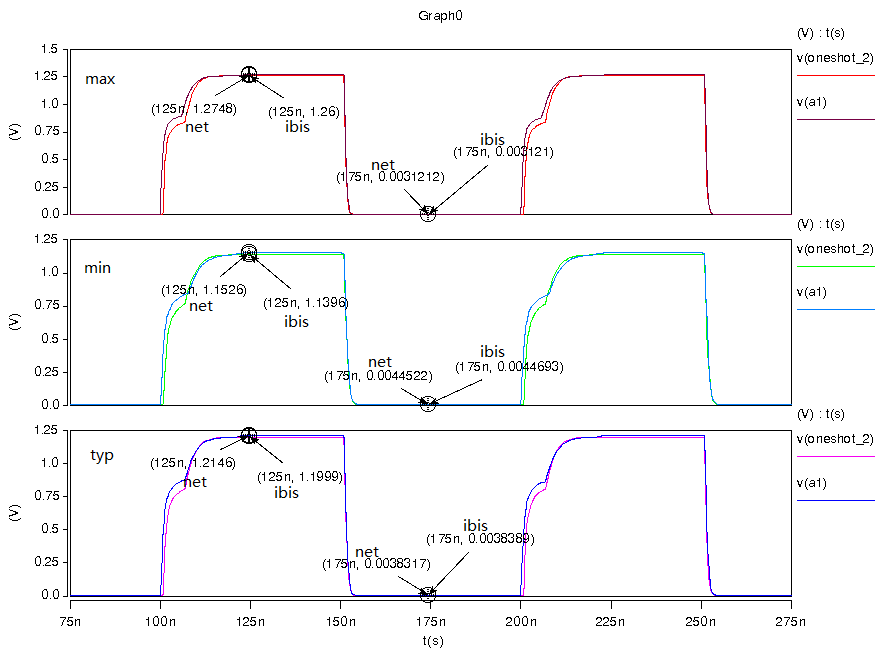 Simulation with package data.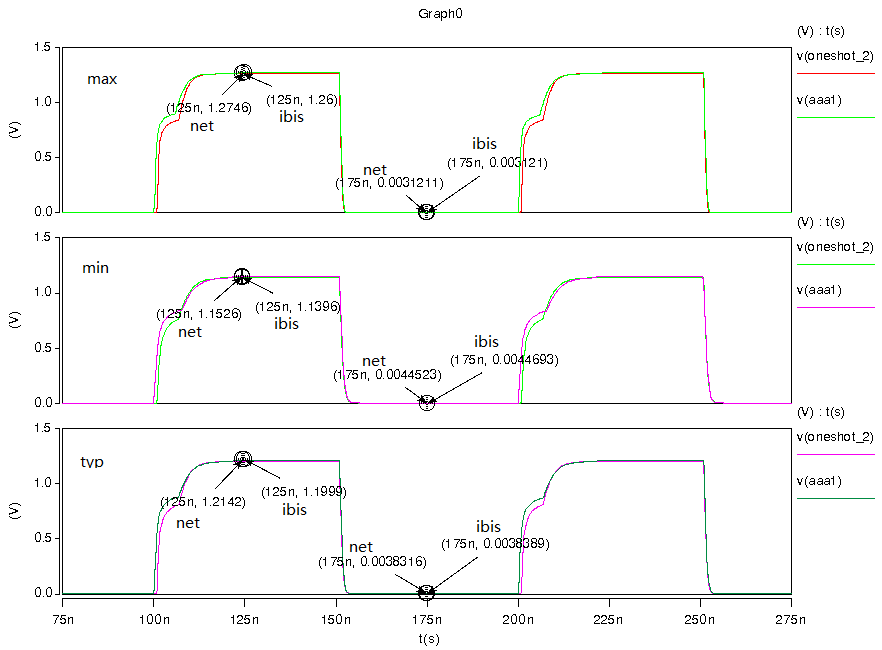 Vcca=1.2 v, vccb=5.0 v. signals from IOA to IOB, test IOB:  Simulation without package data;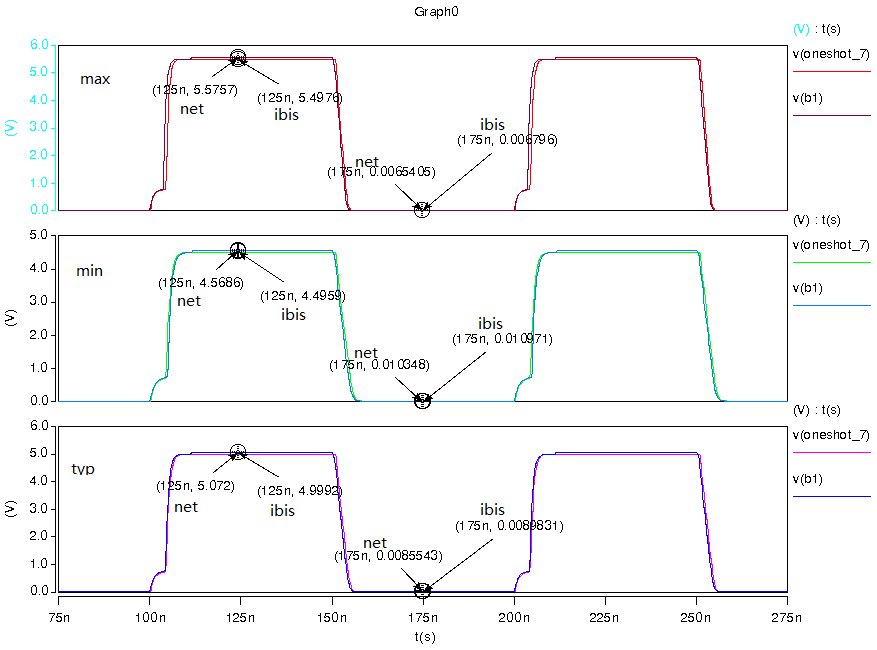    Simulation with package data.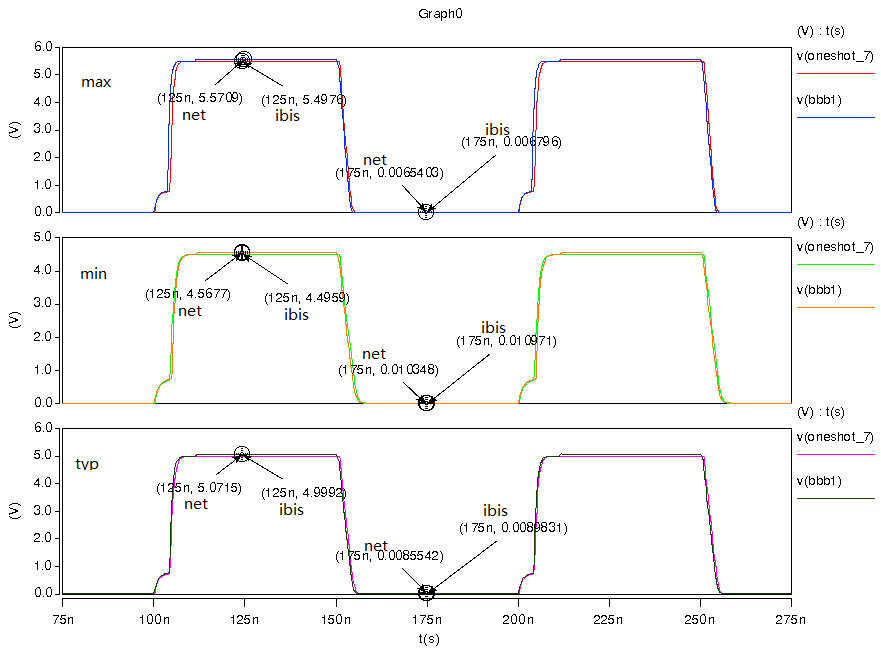 Vcca=1.5 v, vccb=5.0 v. signals from IOB to IOA, test IOA:  Simulation without package data;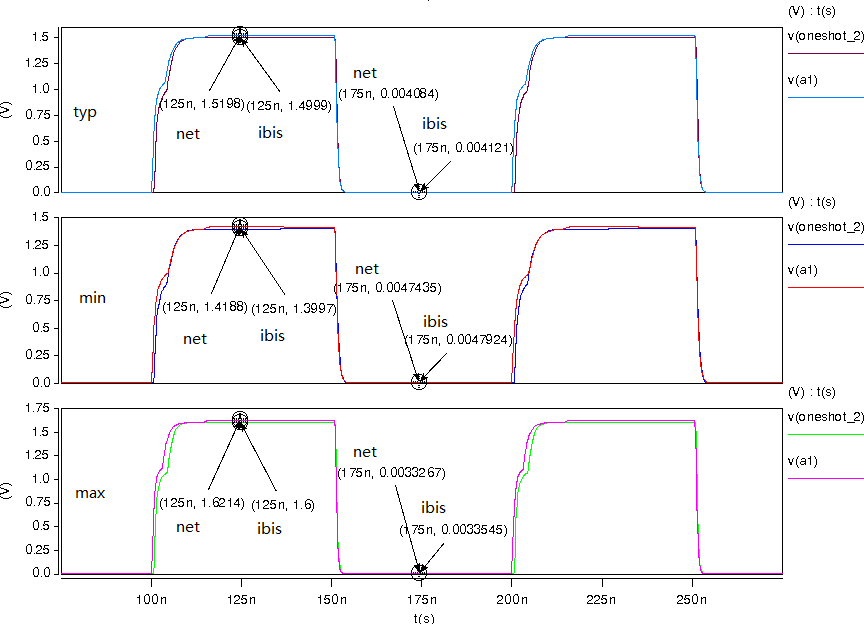    Simulation with package data.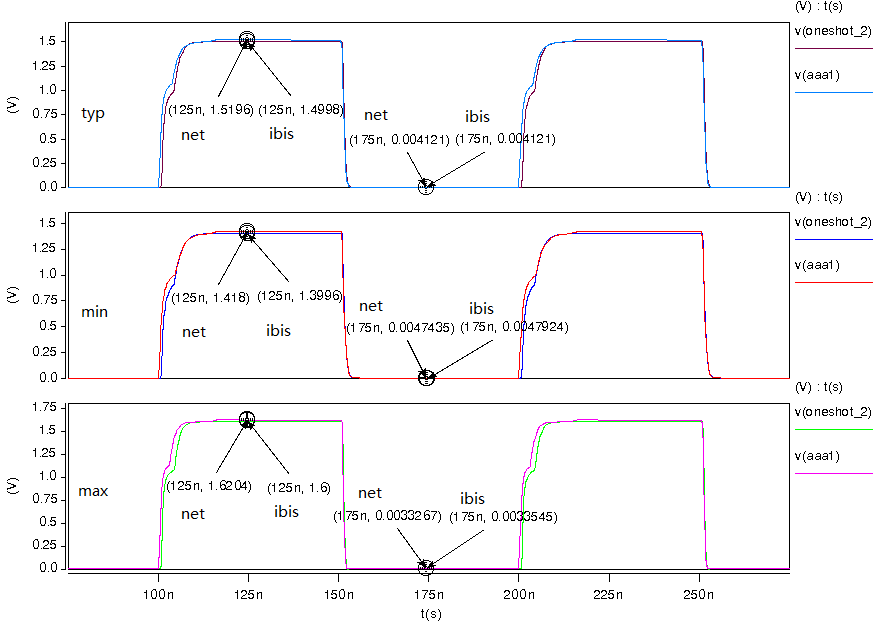 Vcca=1.5 v, vccb=5.0 v. signals from IOA to IOB, test IOB:  Simulation without package data;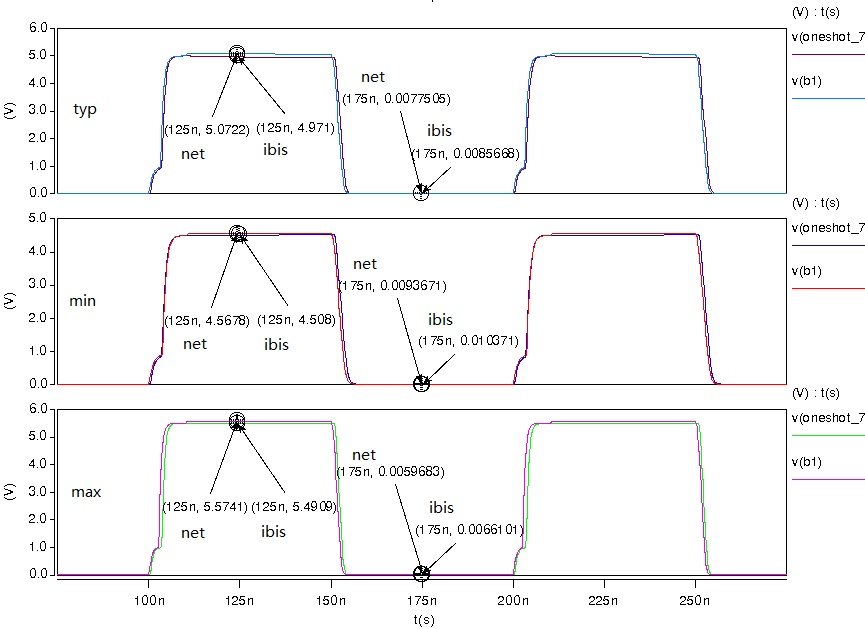    Simulation with package data.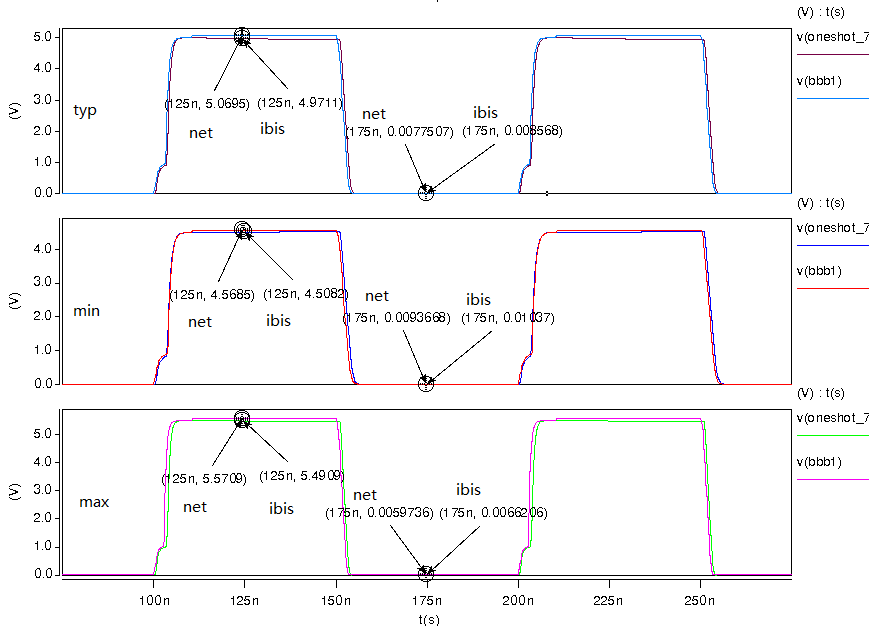 Vcca=1.8 v, vccb=2.8 v. signals from IOB to IOA, test IOA:  Simulation without package data;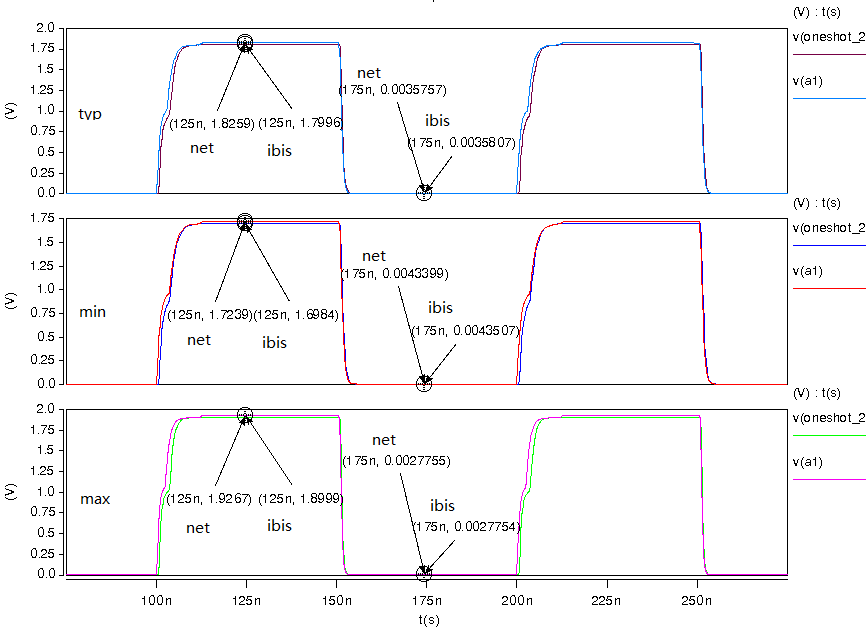    Simulation with package data.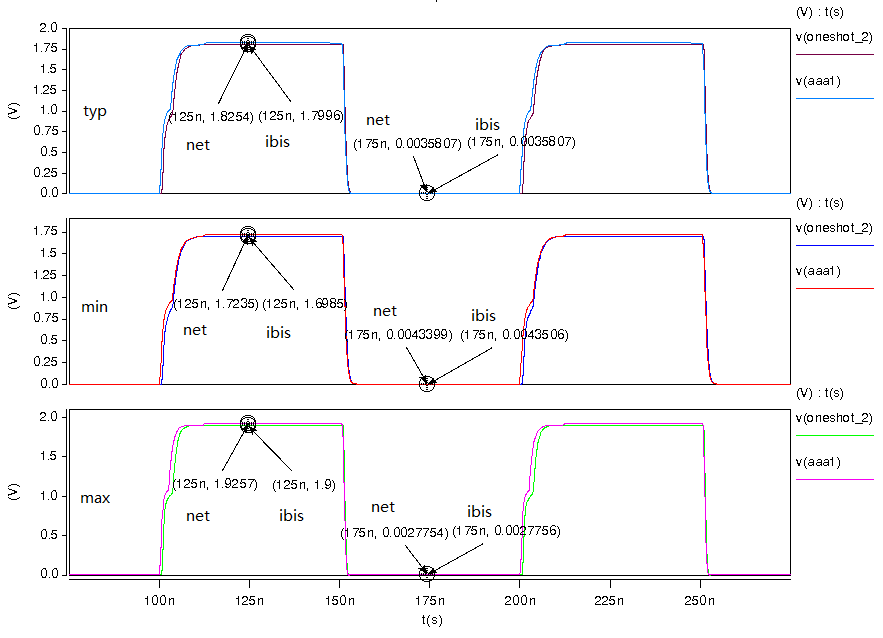 Vcca=1.8 v, vccb=2.8 v. signals from IOA to IOB, test IOB:  Simulation without package data;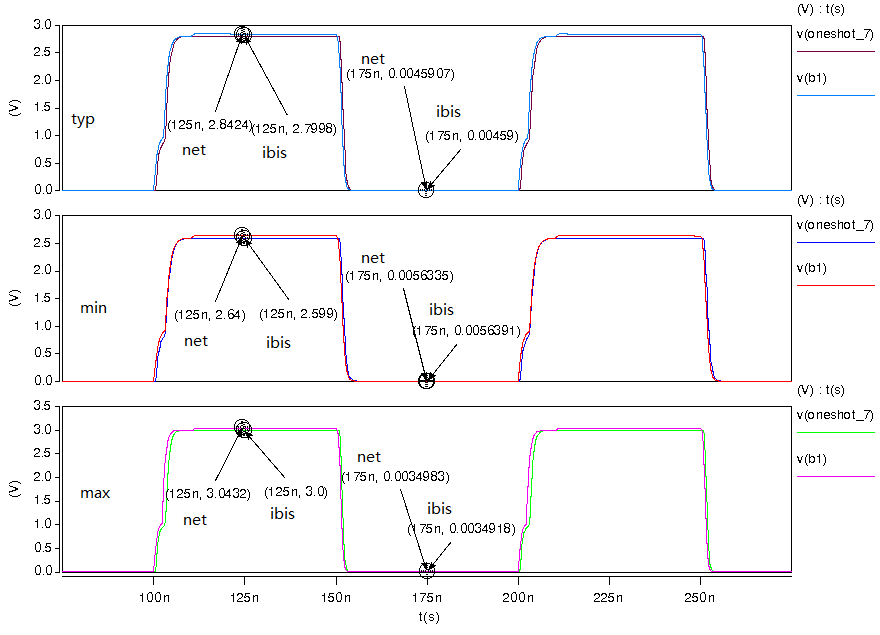    Simulation with package data.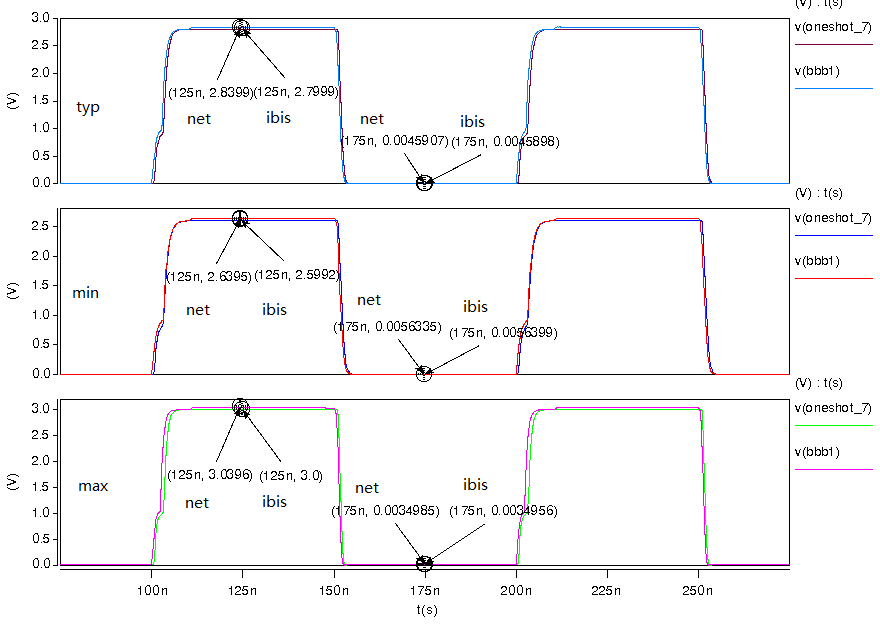 Vcca=2.5 v, vccb=3.3 v. signals from IOB to IOA, test IOA:  Simulation without package data;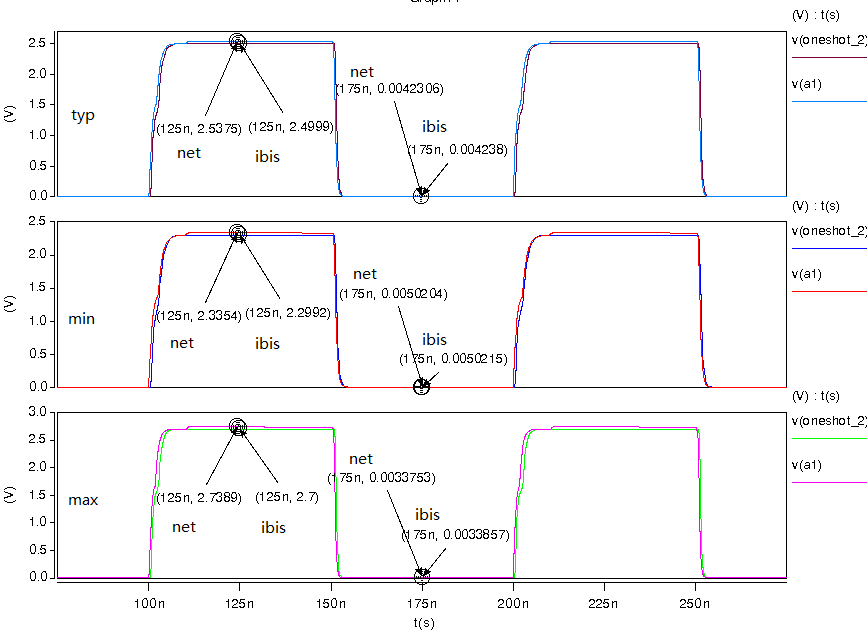    Simulation with package data.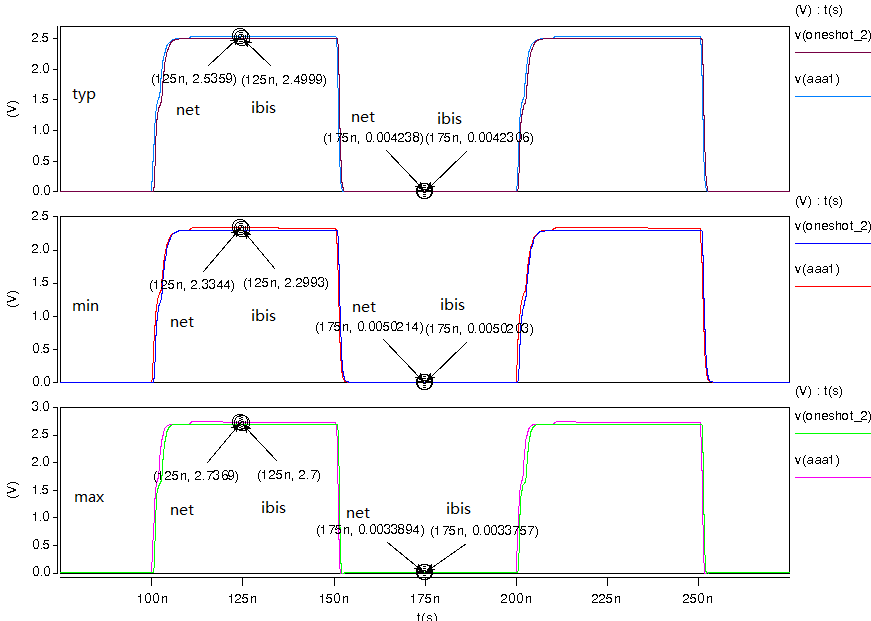 Vcca=2.5 v, vccb=3.3 v. signals from IOA to IOB, test IOB:  Simulation without package data;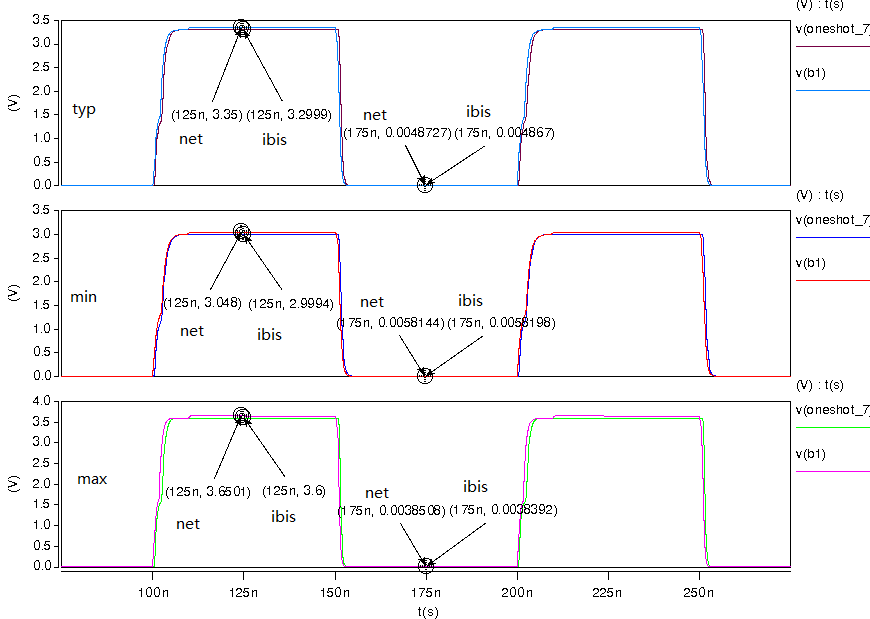    Simulation with package data.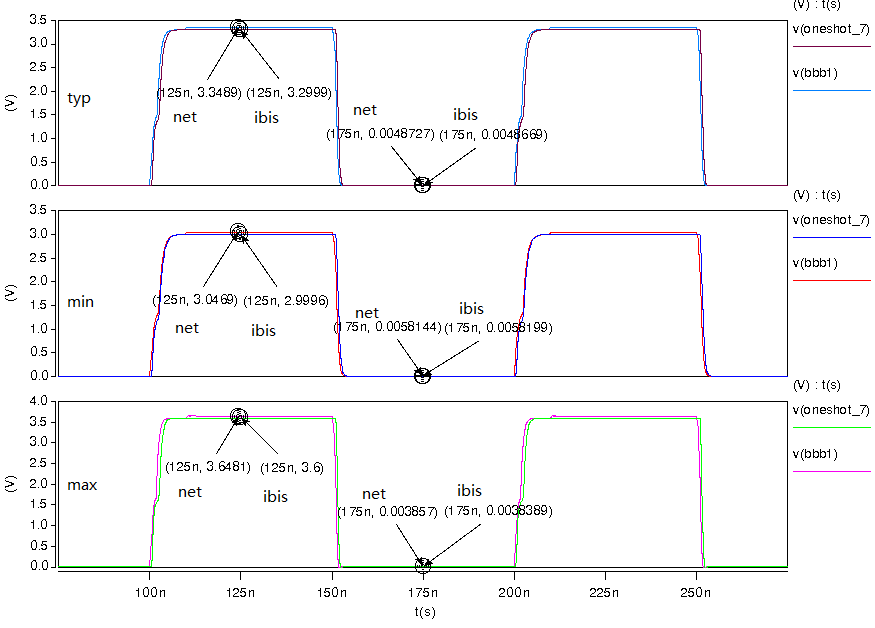 Top-level mode Simulation Result:Vcca=1.2 v, vccb=5.0 v. signals from IOB to IOA, test IOA:Simulation without package data;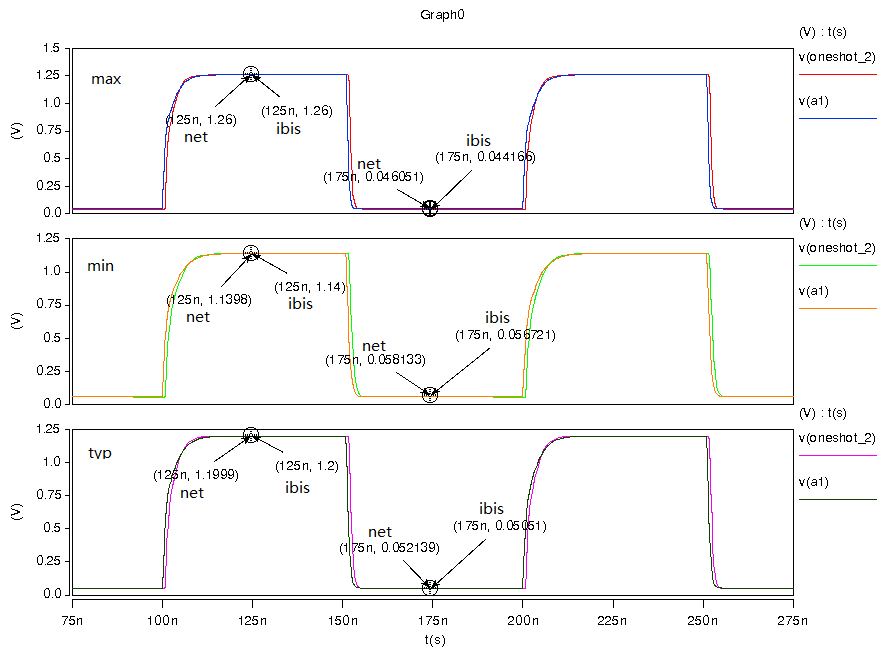 Simulation with package data.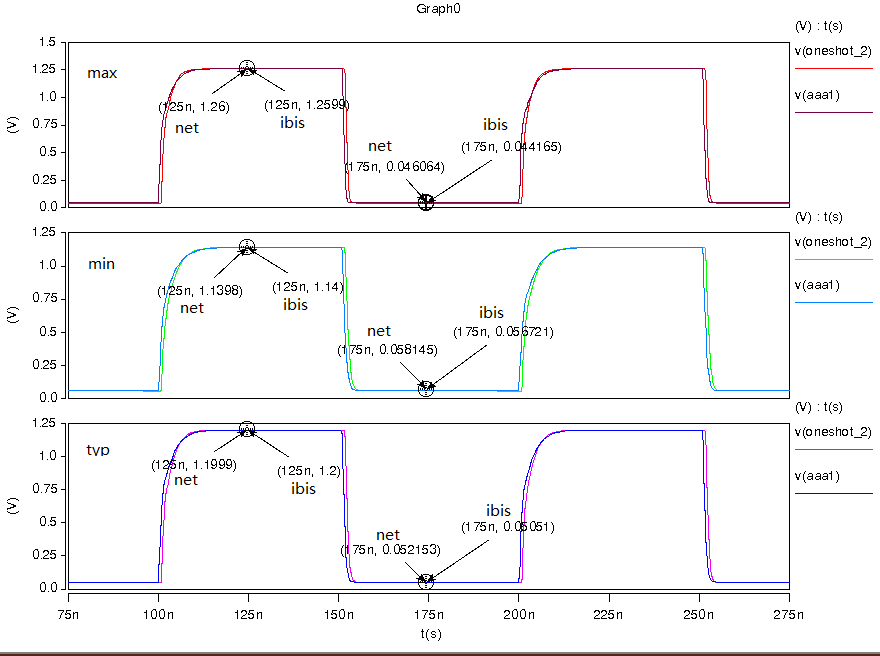 Vcca=1.2 v, vccb=5.0 v. signals from IOA to IOB, test IOB:  Simulation without package data;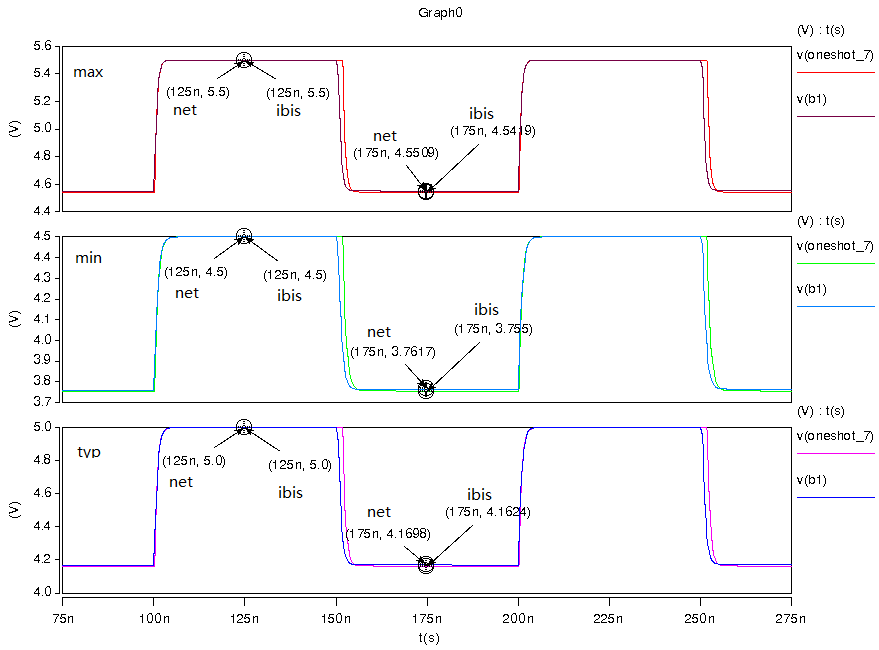    Simulation with package data.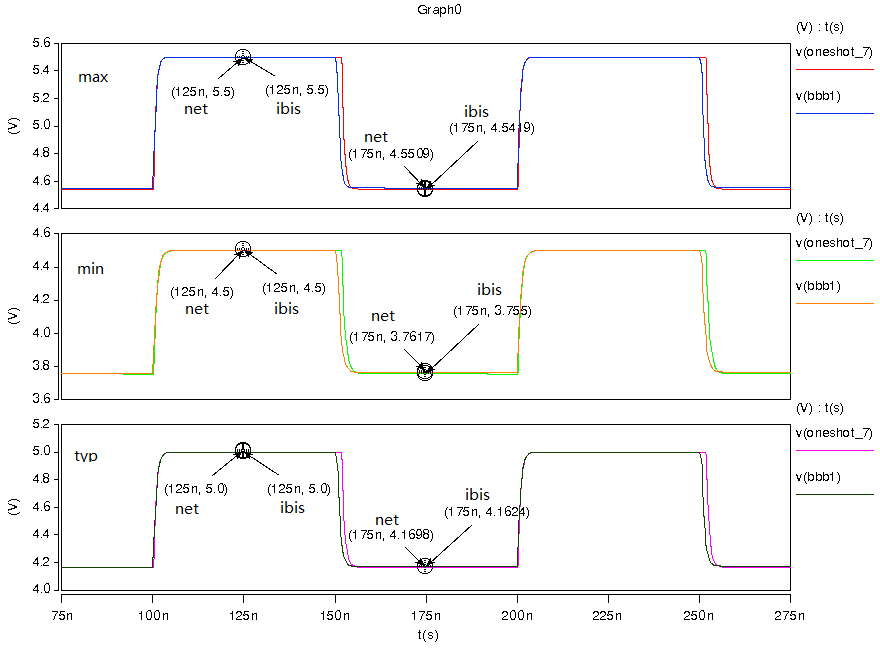 Vcca=1.5 v, vccb=5.0 v. signals from IOB to IOA, test IOA:  Simulation without package data;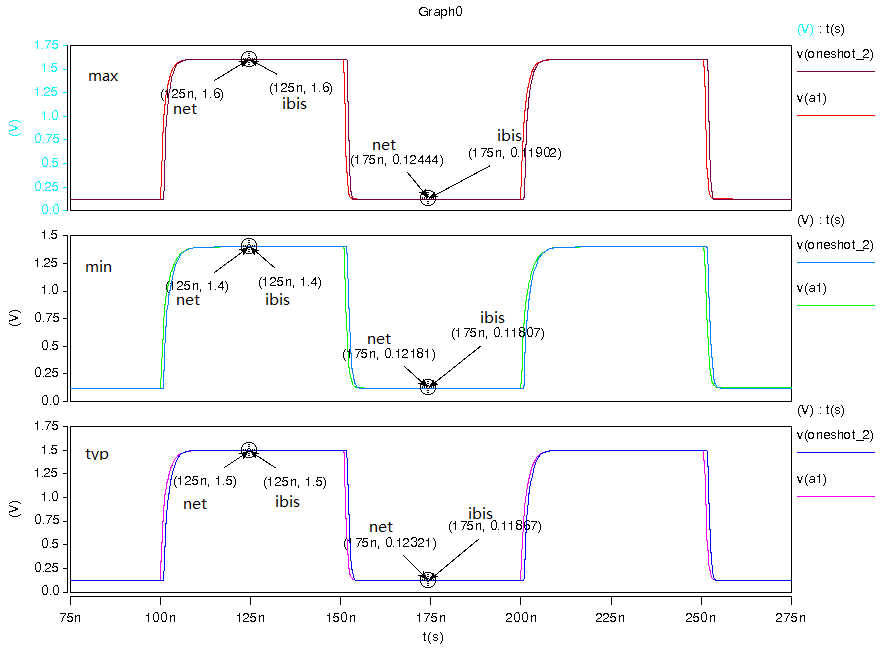    Simulation with package data.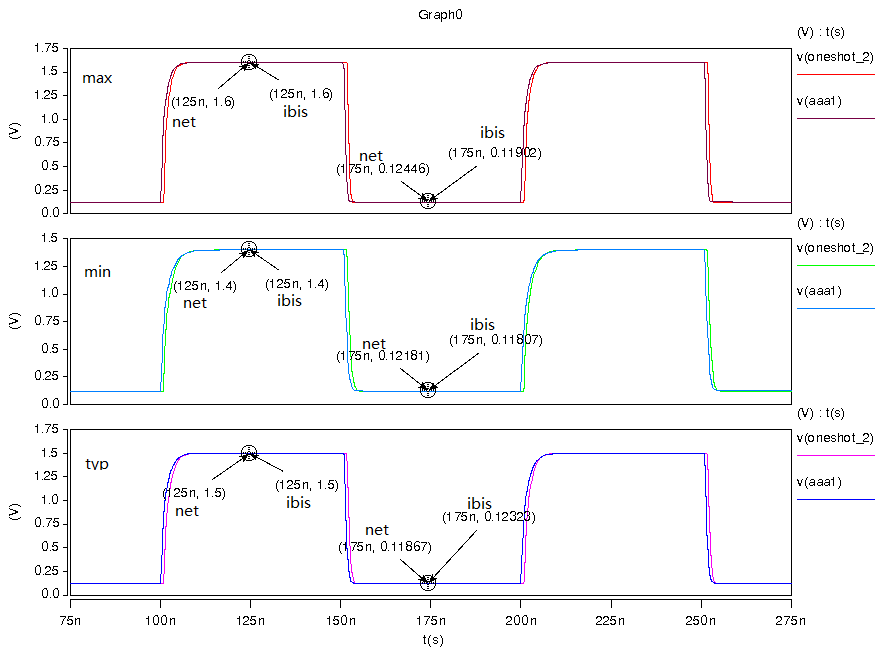 Vcca=1.5 v, vccb=5.0 v. signals from IOA to IOB, test IOB:  Simulation without package data;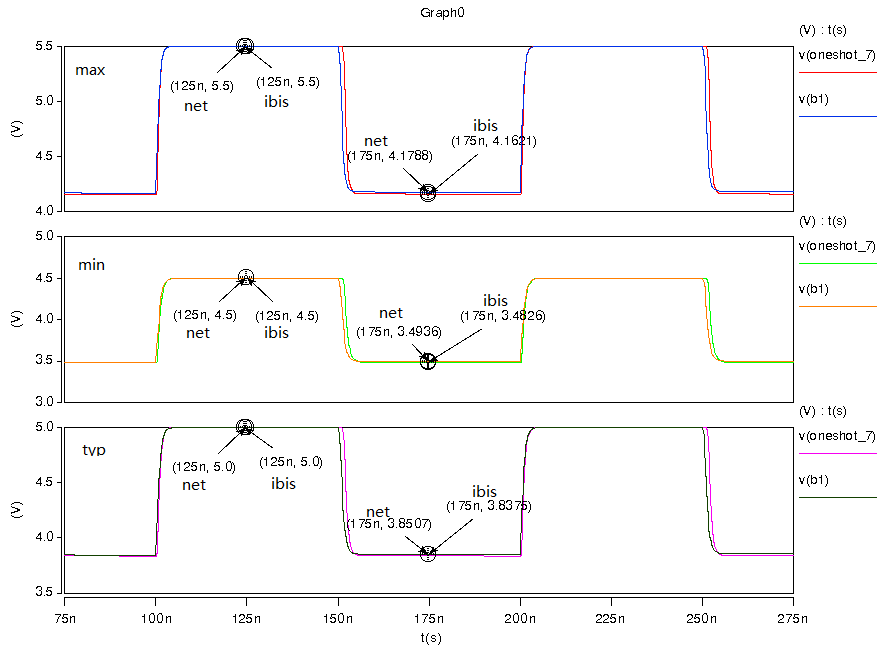    Simulation with package data.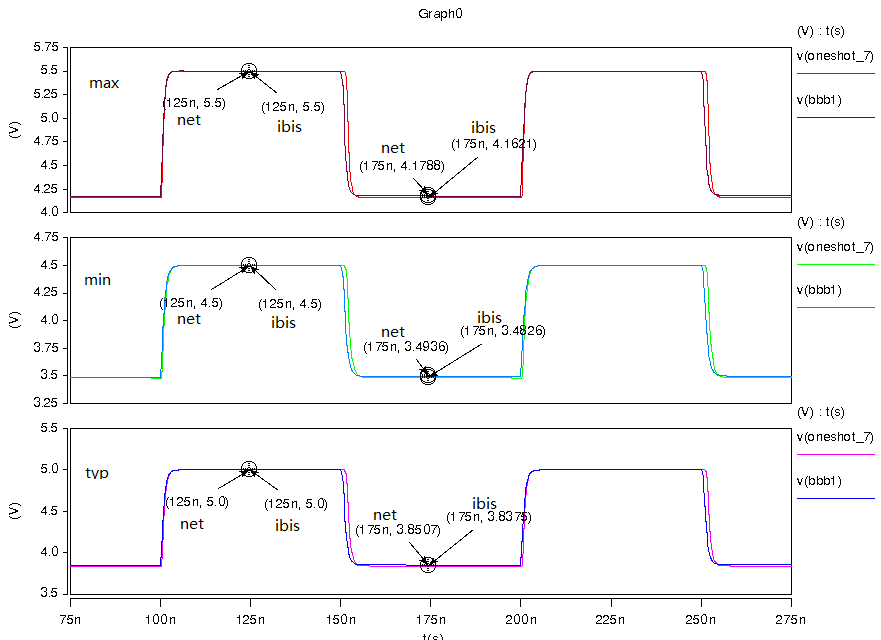 Vcca=1.8 v, vccb=2.8 v. signals from IOB to IOA, test IOA:  Simulation without package data;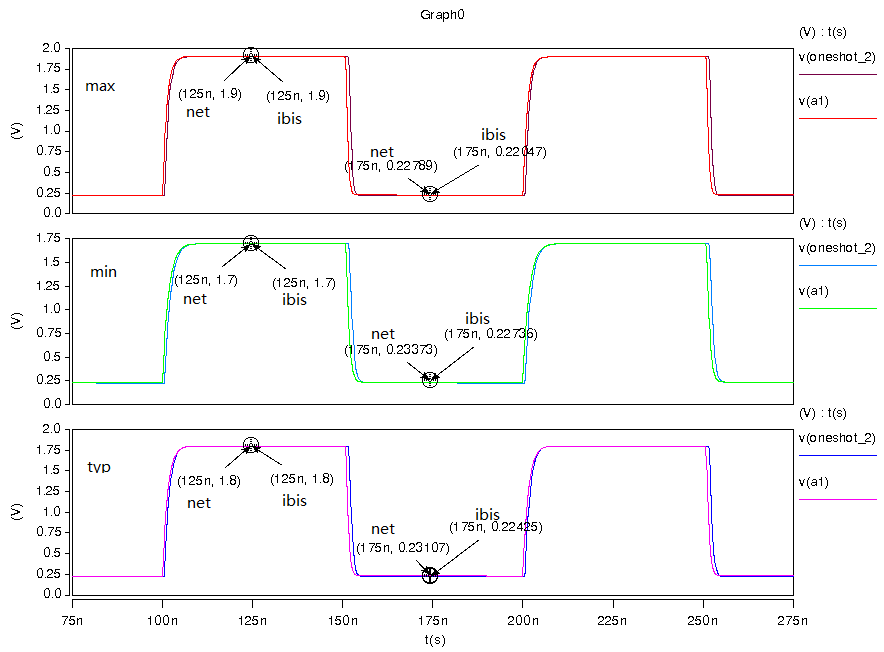    Simulation with package data.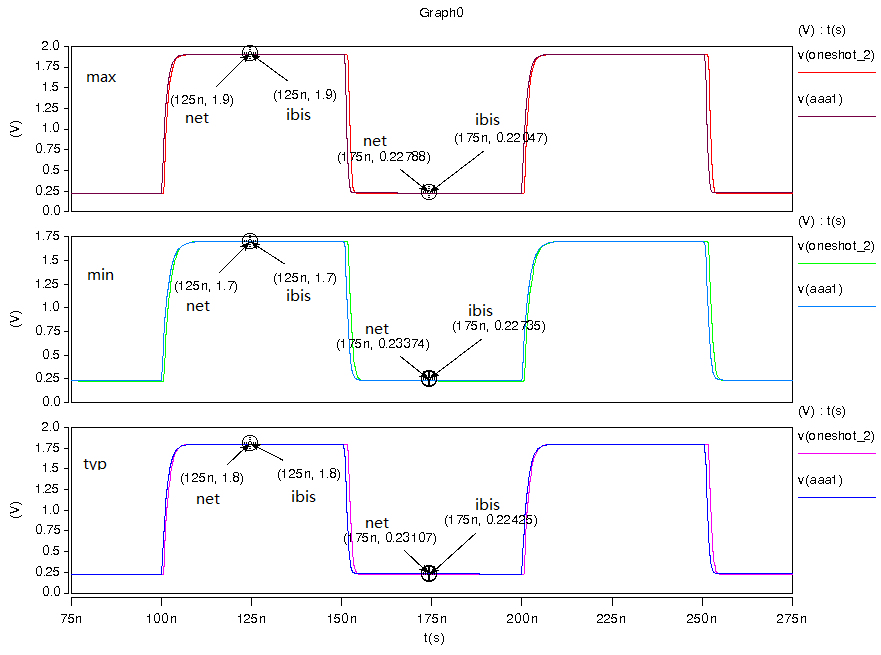 Vcca=1.8 v, vccb=2.8 v. signals from IOA to IOB, test IOB:  Simulation without package data;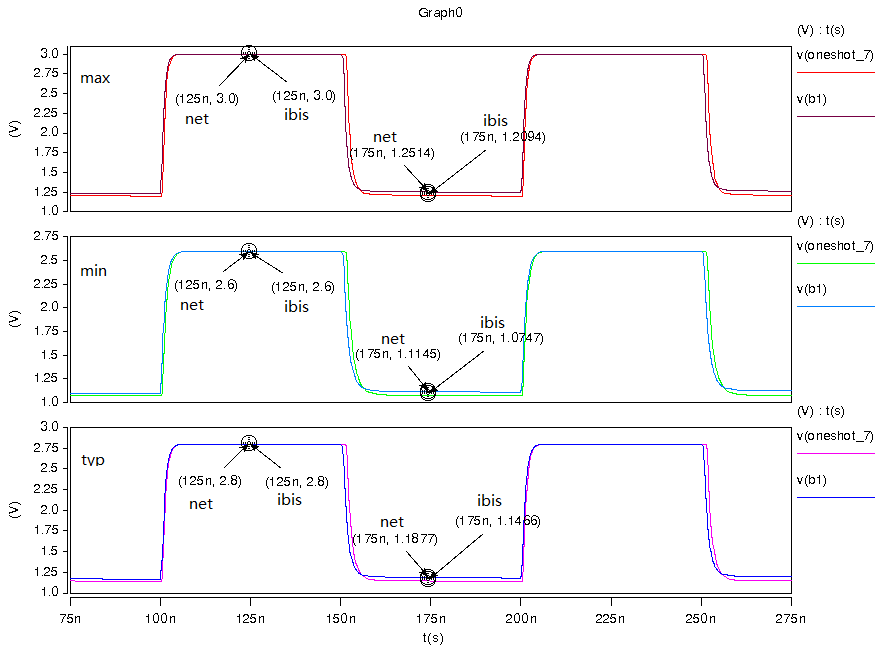    Simulation with package data.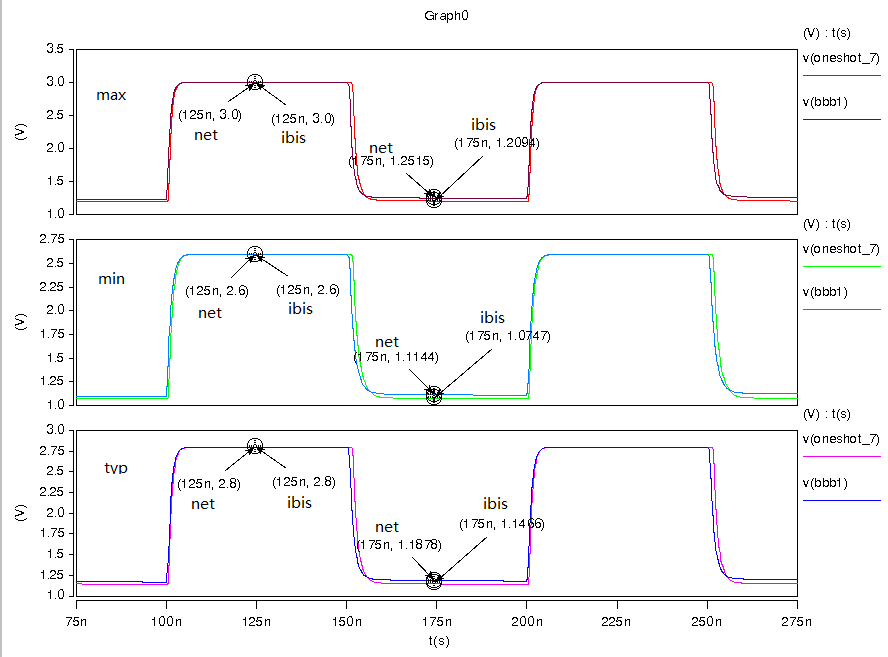 Vcca=2.5 v, vccb=3.3 v. signals from IOB to IOA, test IOA:  Simulation without package data;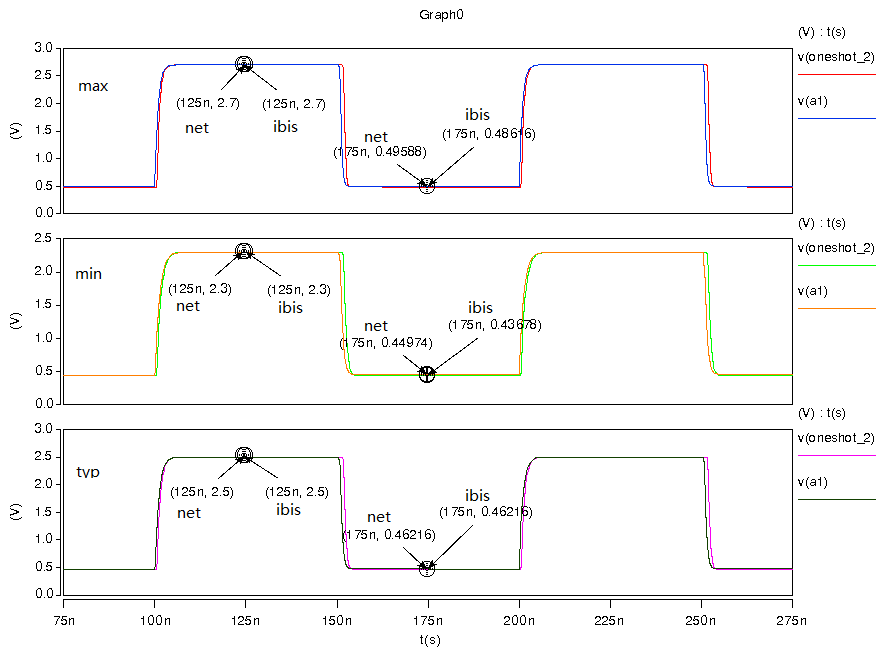    Simulation with package data.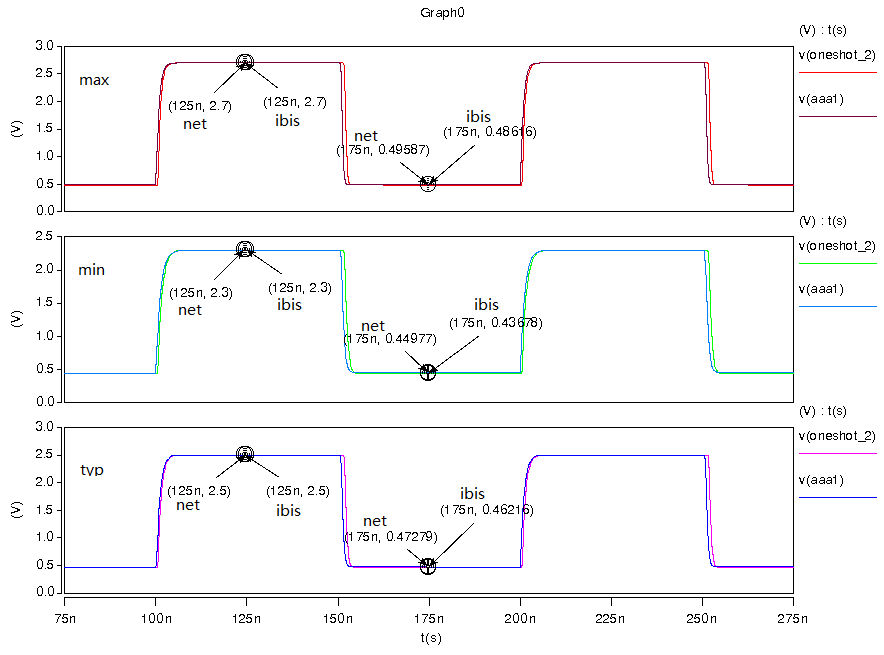 Vcca=2.5 v, vccb=3.3 v. signals from IOA to IOB, test IOB:  Simulation without package data;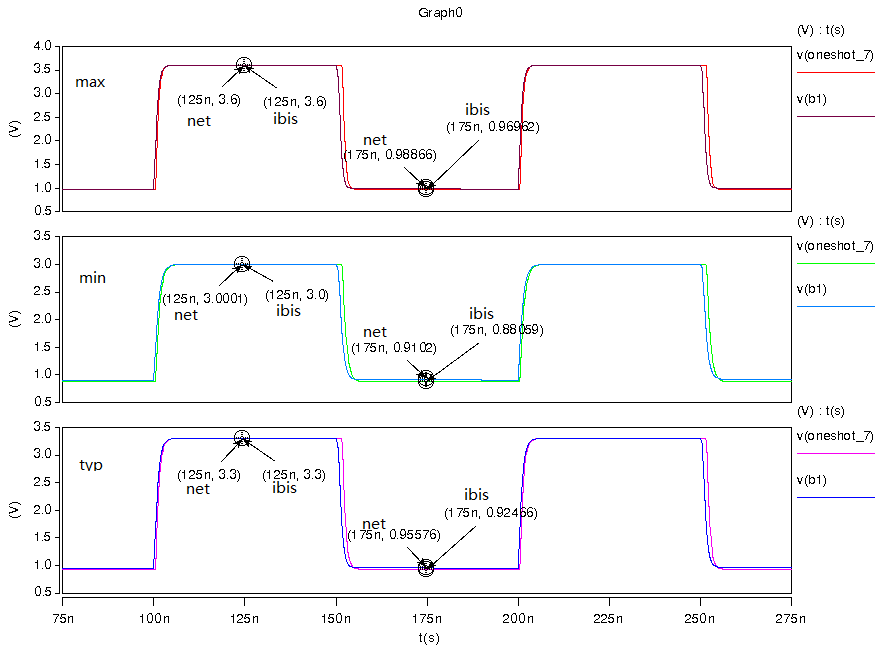    Simulation with package data.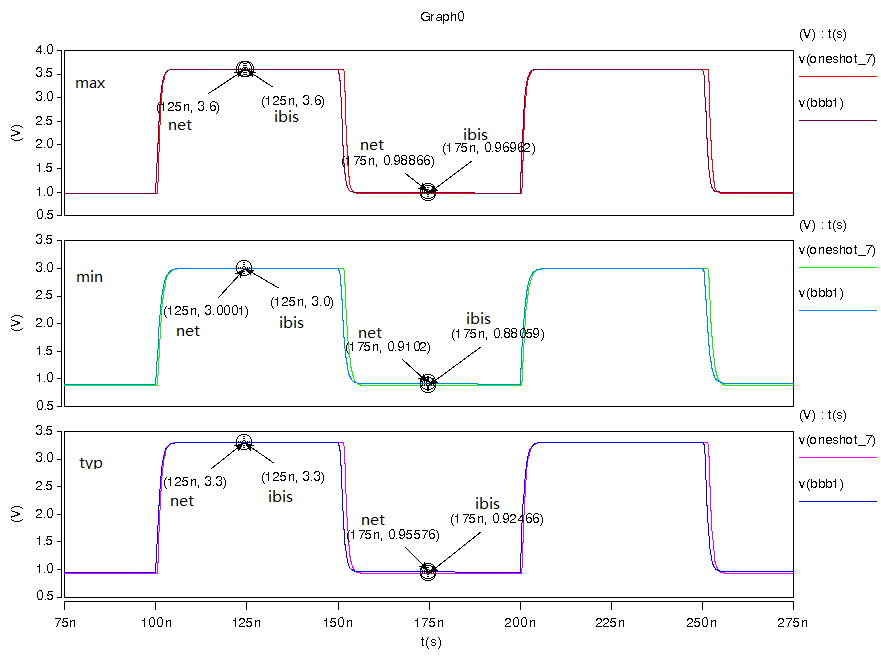 